Erasmus+ KA2 Project “Innovation in dressing techniques” - Cooperation for innovation and the exchange of good practicesProject Number: 2018-1-HR01-KA202-047488Monitoring questionnaire
This questionnaire examines a number of issues relating to the “Innovation in dressing techniques” project.Please answer referring to the above mentioned period of performance.Your responses will be treated in strict confidentiality according to the rule on data protection. They will be aggregated and the identity of those completing particular questionnaires will not be divulged. The questionnaire consists of four parts:Implementation: Questions 1 to 9 (appr. 5-8 minutes)Outcomes: Questions 10 to 13 (appr. 2-5 minutes)Future: Question 14 to 18 (appr. 5-8 minutes)Conclusions: Question 19 to 21 (appr. 2-5 minutes)THANK YOU VERY MUCH FOR YOUR COOPERATION!A. ImplementationHow much do you feel involved in the following?
(Please tick the appropriate answer, 1= Not involved, …, 4= Very much involved)Which of the pictures below describes best the structures of communication and cooperation in the project?
(Please tick the appropriate answer)
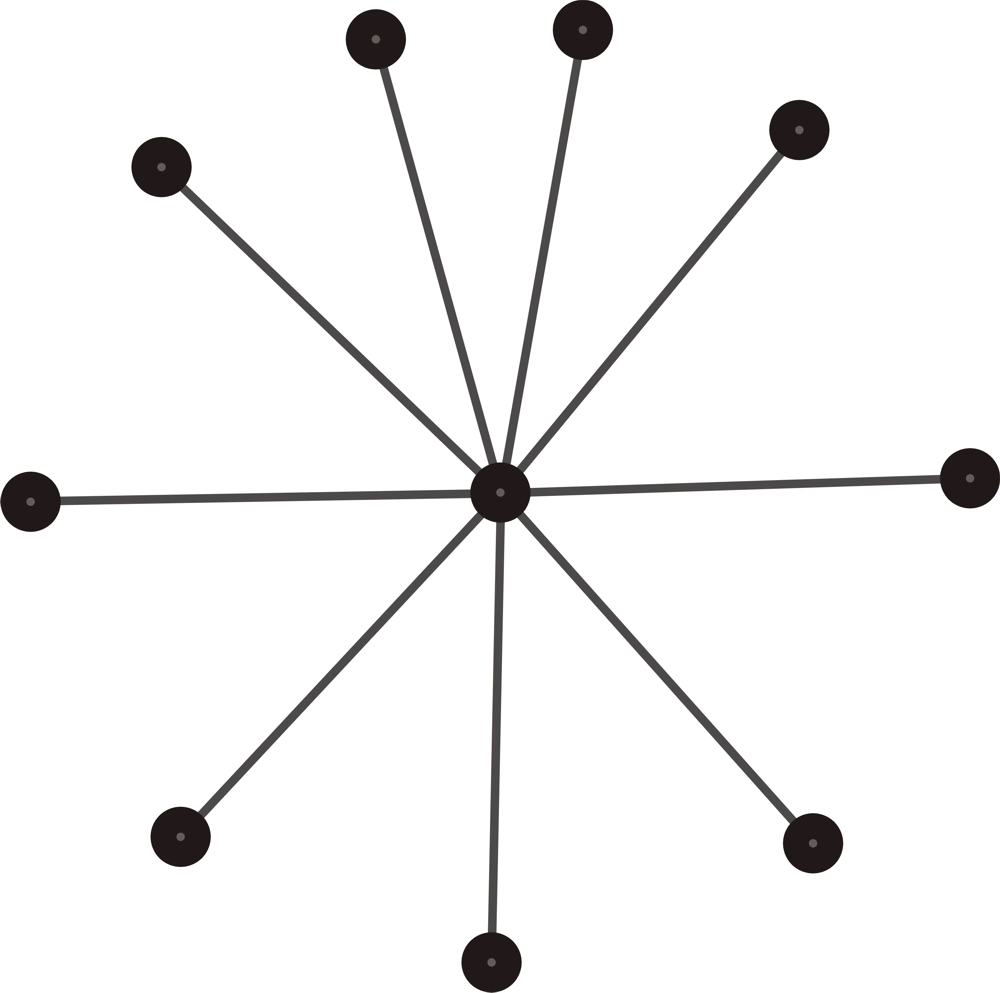 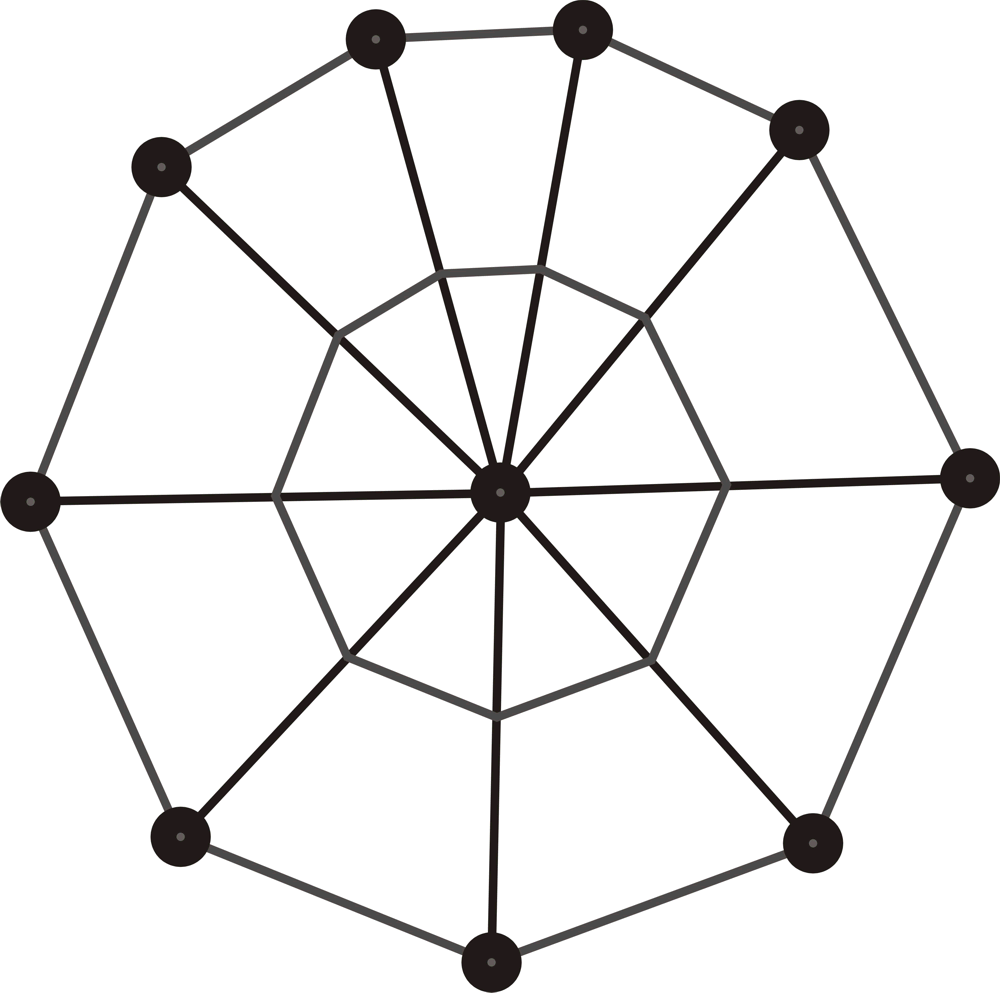 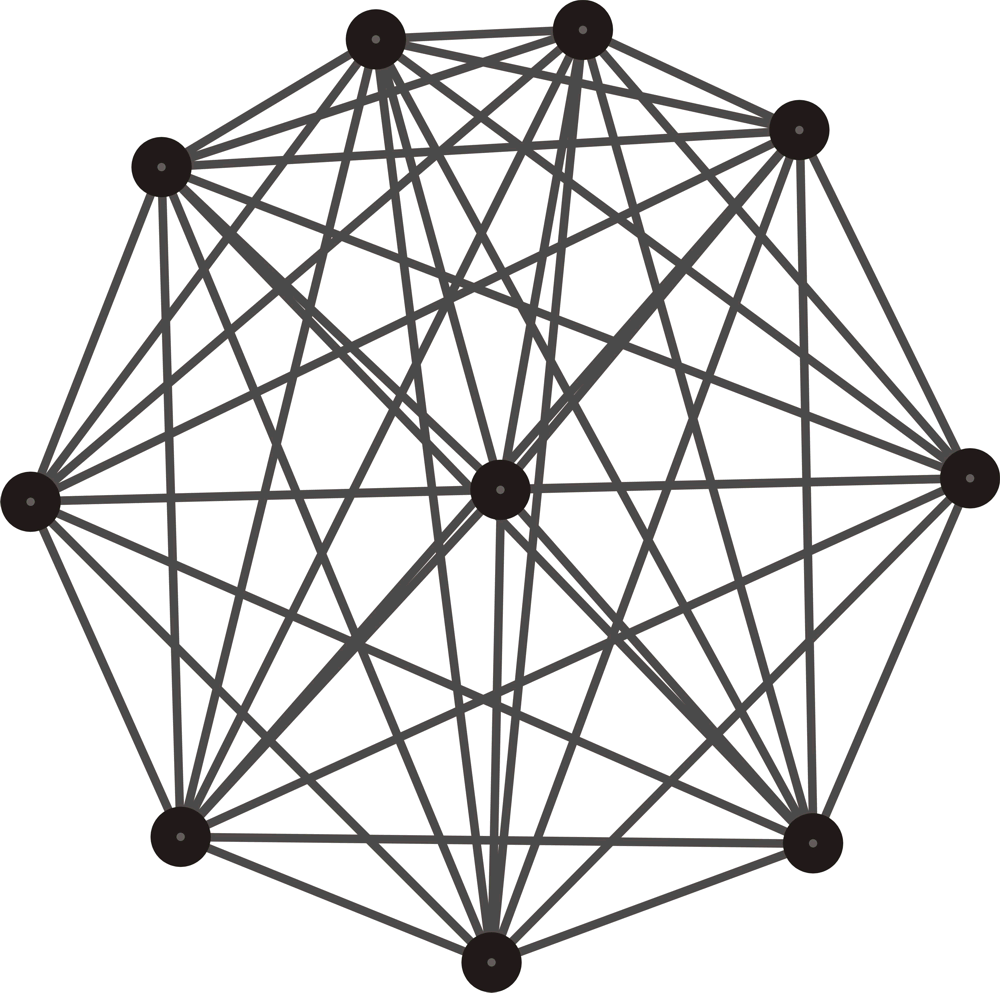 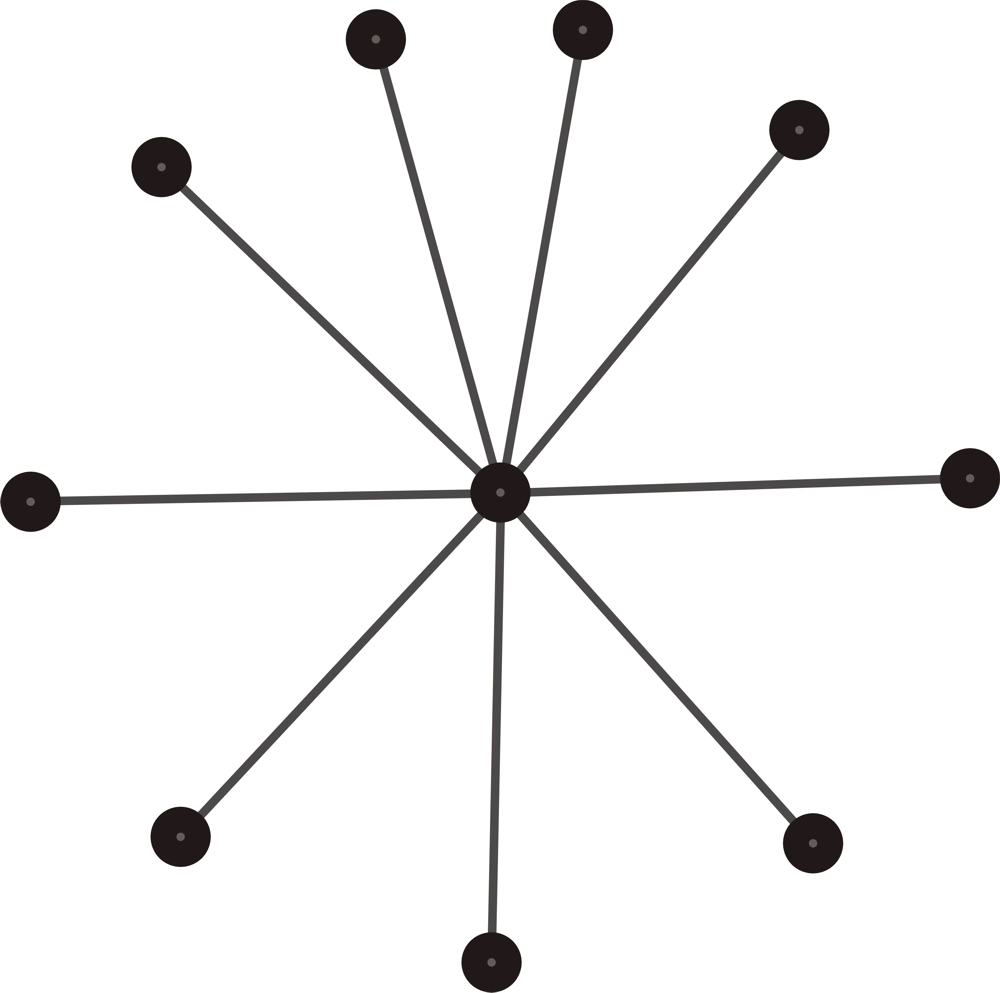 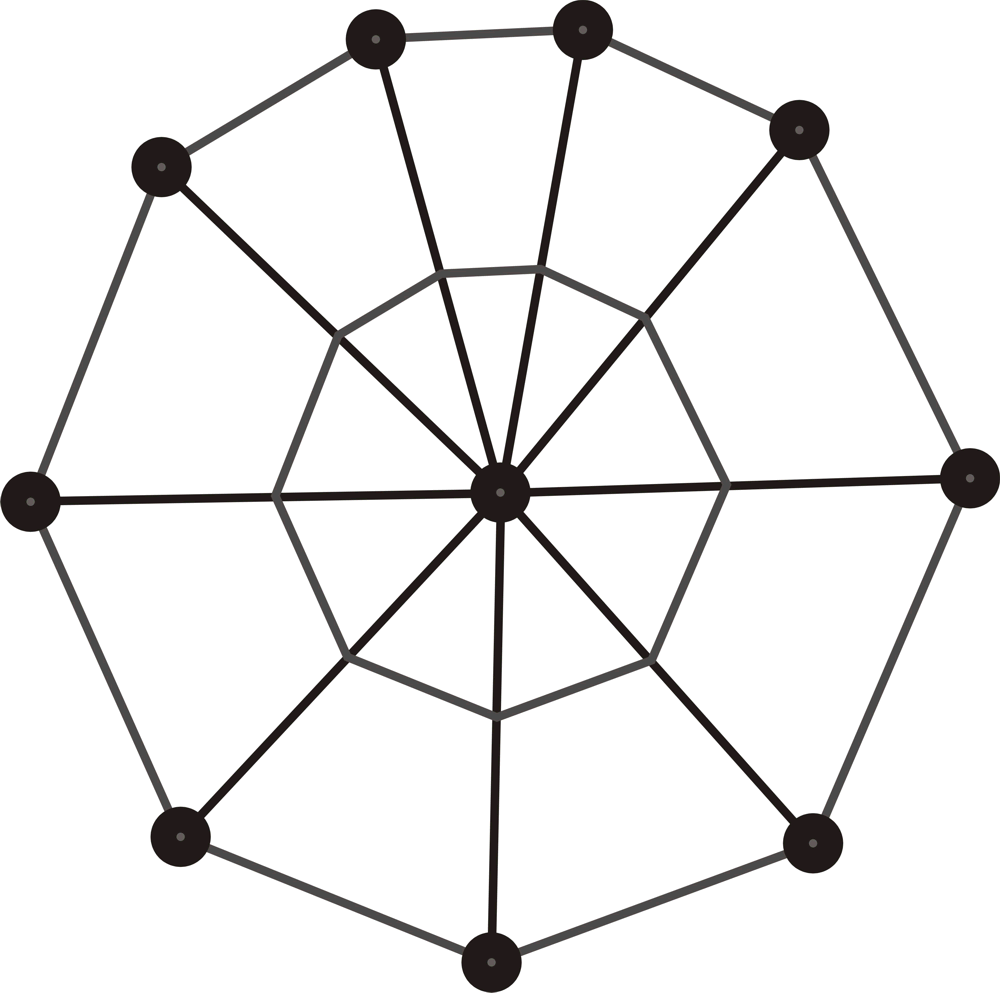 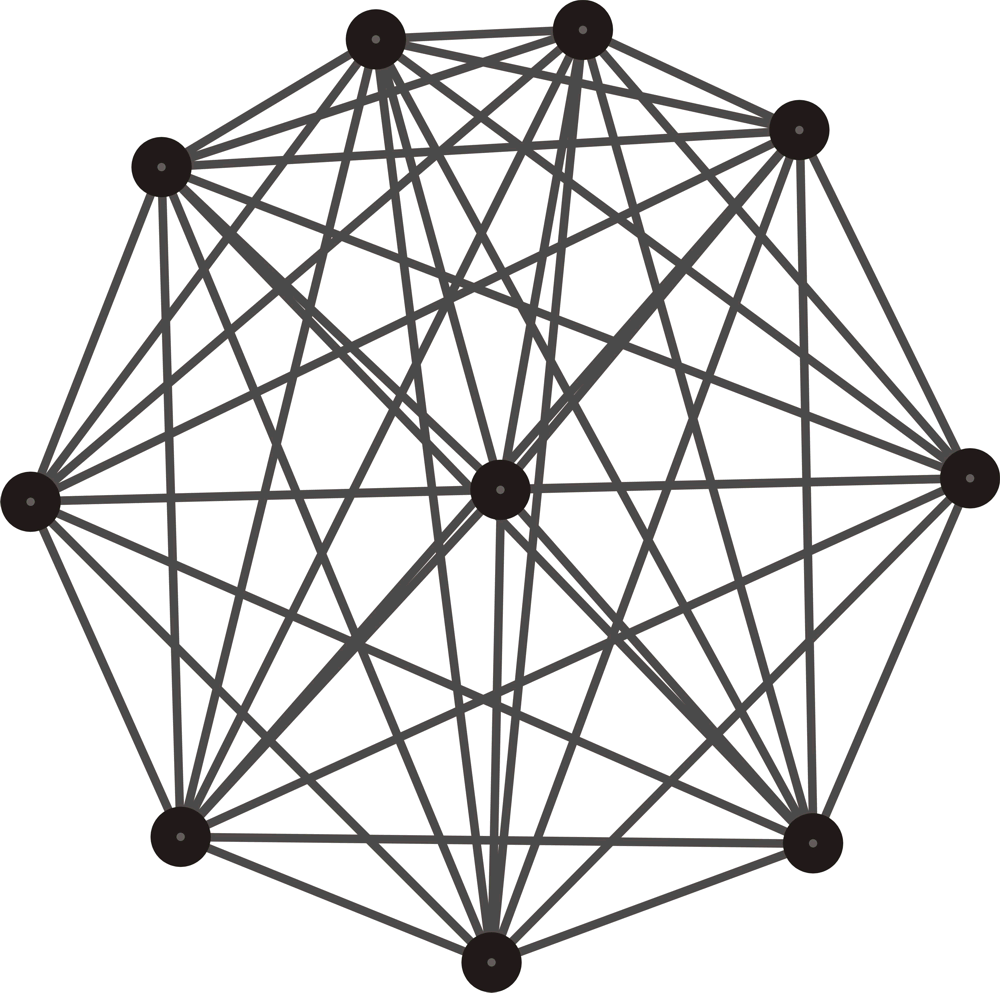 	    (a)				        (b)				            (c)	(a)	"Star": Most communication/co-operation between project leader and each of the project partners, very little direct communication/ co-operation between project partners 	(b)	"Spider’s web": Most communication/ co-operation between project leader and project partners with some project partners also communicating/ co-operating directly 	(c)	"Fisherman's net": Direct communication/ co-operation between all project partnersWhat is the average time necessary to get answers to your questions by other partners?
(Please tick the appropriate answer)	1 day	1 - 3 days	about 1 week	over 1 weekHow do you rate your satisfaction as to communication standards and procedures? 
(Please tick the appropriate answer, 1= very poor, …, 4=very good)How do you rate your satisfaction with materials of implementation phase of project - till 1st Transnational Meeting?(Please tick the appropriate answer, 1= very poor, …, 4=very good)How do you rate your satisfaction as to functioning of project budget? 
(Please tick the appropriate answer, 1= very poor, …, 4=very good)Overall, how well do project partners work together?
(Please tick the appropriate answer)	Very well	 	Please continue with question 8 	Quite well	 	Please continue with question 8	Not well at allWhat are/ were the main problems in co-operating?
(Please put down some key words) Some changes in the staff on some partners	Overall, did the project achieve the envisaged outputs so far (for ongoing tasks: intermediate outputs)?
(Please tick the appropriate answer)	Completely	Partially 	Not at allHow would you assess the quality of the outputs achieved?
(Please tick the appropriate answer)	They exceeded our expectations  	They met our expectations  	They did not meet our expectations. Please explain briefly:B. OutcomesWhat do you see as the project’s main achievements at this stage?
(Please describe in a few words)Considering your organisation, what do you see as the most useful project’s achievements at this stage?
(Please describe in a few words)In your view, will the project have any effects on beneficiaries?
(Please tick the appropriate answer) 	Yes  	No 	 	Please continue with question 14 	Don’t know 	 	Please continue with question 14Please describe these effects with a few words:C. The futureWill elements of the project, or practices created, be continued in your organisation after the end of the project?
(Please tick the appropriate answer) 	Yes  	No 	 	Please continue with question 16Please indicate which elements are being continued and how: Do you envisage to keep in contact with project partners after the end of the project?
(Please tick the appropriate answer) 	Yes, with all of them 	Yes, with some of them 	NoDo you envisage to undertake any joint activities with one or more project partners after the end of the project?
(Please tick the appropriate answer)  	Yes 	No 	 	Please continue with question 19Please specify possible types of these joint activities in a few words (partnership in other projects, joint educational/training programmes, mobility exchanges, etc.):D. ConclusionsWhat are in your opinion the two strongest points of the project at this stage?
(Please describe in a few words)1.		2.		What are in your opinion the two weakest points of the project at this stage?
(Please describe in a few words)1.		2.		All in all, how do you rate the following aspects of the project at this stage?
(Please tick the appropriate answer, 1= poorest, …, 4= best)Finally, please use this space to give any additional comments that you might have.Thank you very much for taking your time to complete this questionnaire!The Quality Management teamPartnerPeriod from:1.10.2018To:1.1.20191234a.	Implementation of project activitiesb.	Dissemination of project resultsc.	Internal monitoring of the project12341234N/A yet12341234Project managementClearness of objectivesClearness of information receivedQuality of the partnershipClearness of the roles within the partnershipEffectiveness of communication among partnersPartners’ professional behaviourLevel of cooperation among the partnersYou yourself as a partnerRespect of timing and deadlinesYour involvementYour commitmentGoals achievementQuality of outputUsefulness of output for target groupsUsefulness of output for your organisationSustainability of resultsQuality management